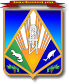 МУНИЦИПАЛЬНОЕ ОБРАЗОВАНИЕХАНТЫ-МАНСИЙСКИЙ РАЙОНХанты-Мансийский автономный округ – ЮграАДМИНИСТРАЦИЯ ХАНТЫ-МАНСИЙСКОГО РАЙОНАП О С Т А Н О В Л Е Н И Еот 21.12.2017                                                                                                № 369г. Ханты-МансийскО внесении изменений в постановление администрации Ханты-Мансийского района от 30.11.2017 № 356 «Об утверждении Инструкции по делопроизводствув администрации Ханты-Мансийского района»1. Внести в приложение к постановлению администрации Ханты-Мансийского района от 30.11.2017 № 356 «Об утверждении Инструкции по делопроизводству в администрации Ханты-Мансийского района» следующие изменения: 1.1. Пункт 1.8 изложить в следующей редакции: «1.8. Работа с обращениями граждан, объединений граждан, в том числе юридических лиц, поступающих главе Ханты-Мансийского района, в администрацию Ханты-Мансийского района, первому заместителю главы Ханты-Мансийского района, заместителям главы Ханты-Мансийского района, осуществляется в порядке, установленном правовым актом администрации Ханты-Мансийского района.».1.2. Абзац первый пункта 5.3.6 дополнить предложением следующего содержания: «Срок экспертизы проекта нормативного правового акта в юридическо-правовом управлении составляет 5 дней.».1.3. Подпункт 7.2.1 пункта 7.2 изложить в следующей редакции:«7.2.1. Проект доверенности подлежит согласованию с заместителем главы района, курирующим сферу деятельности органа – разработчика проекта доверенности, и юридическо-правовым управлением администрации района.». 1.4. Подпункт 7.2.2 пункта 7.2 изложить в следующей редакции:«7.2.2. Доверенность оформляется на бланке администрации района либо главы района (в зависимости от того, для представления чьих прав 
и интересов выдается доверенность).».1.5. В подпункте 7.3.1 пункта 7.3 слова «проводимых главой администрации района» заменить словами «проводимых главой района».2. Контроль за выполнением постановления оставляю за собой.Глава Ханты-Мансийского района                                               К.Р.Минулин